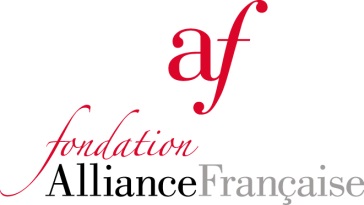 Séminaire des délégués généraux et coordonnateurs 4 et 5 janvier 2016 Auditorium - Fondation Alliance françaiseProgrammeLundi 4 janvier 8h30-9h00  Accueil café9h00-9h45  Ouverture : M. Jérôme Clément/M. Bertrand CommelinLes objectifs du séminaireLes objectifs du projet de modernisation du réseau des Alliances et de la Fondation : le plan « Alliances 2020 »La situation du réseau aujourd’hui 9h45-11h15  Le plan « Alliances 2020 »  - Examen des recommandations des groupes de travail :  Ressources humaines : M. Gérald Candelle/M. Philippe Milloux Gouvernance : Mme Marie Grangeon-Mazat, Mme Anne-Garance Primel/M. Yves  Kerouas, M. Régis Camoin11h15-11h30  Pause11h30-13h00 Le plan « Alliance 2020 »  - Examen des recommandations des groupes de travail  (suite) : Innovation pédagogique et numérique : Mme Isabelle Morieux, M. Lucas Pruet/M. Jean-Claude CrespyCommunauté numérique : M. Joël Ronez/M. Jean Bourdin13h00-14h30  Déjeuner Lieu : Fondation Alliance française 14h30-16h00 Le plan « Alliances 2020 »  - Examen des recommandations des groupes de travail  (suite) : Marketing : Mme Clémentine Braud-Méchin /M. Jean-Luc TissierLevée de fonds : M. Jean-Luc Schilling/Mme Christine Torelli16h00-16h15  Pause16h15-17h45  Le plan « Alliances 2020 »  - Examen des recommandations des groupes de travail  (fin) : Culture : Mme Laurence Lalatonne/M. Yohann Turbet DelofCommunication : Mme Sylvia Alex, Mme Florence Castel/M. Paul Barascut À partir de 19h00 : soirée œnologique Lieu : L’École du Vin de France, 9 quai Bourbon, 75004 Paris (merci de confirmer votre présence)Mardi 5 janvier 8h30-9h00 Accueil café9h00-10h00 La mise en œuvre des recommandations des groupes de travail pour le plan d’action 2020 : Quels objectifs ?Quelle organisation ?10h00-11h15 L’appui de la Fondation au réseau :Bilan 2015 Action culturelle : Mme Laurence LalatonneProfessionnalisation / Démarche qualité : Mme Isabelle MorieuxOrganisation en 2016 : M. Bertrand Commelin   11h15-11h30  Pause11h30-13h15  Présentation des nouveaux partenariats : AFP, Atout France, BSF (Bibliothèques sans Frontières), France Inter, IRD (Institut de Recherche pour le Développement), La Guilde, Le Café de l’Avenir, Le Un. 13h15-14h45  Déjeuner Lieu : 101 boulevard Raspail, 5e étage14h45-15h15 Présentation du nouveau test d’évaluation linguistique du CIEP ev@lang :                            M. Sébastien Portelli15h15-16h30 La stratégie de la Fondation pour la marque Alliance française : Intervention de Mme Aurélie Klein, cabinet Coblence et associés16h30-16h45  Pause16h45-18h00 La stratégie de levée de fonds de la Fondation : Intervention de M. Alexandre Basdereff, cabinet Philanthropia18h00-18h45 Échanges et conclusion du séminaire19h00 Vœux du président et du secrétaire général (merci de confirmer votre présence)Lieu : 101 boulevard Raspail, 5e étage